FRANCIA		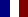 RiferimentoEURES Sardegna Rif. EURESCPI_Eures01MansioneIdraulicoIDRAULICO
Paese: Francia_ Corsica_Porto Vecchio
Descrizione: Porto Vecchio Plomberie è un'azienda specializzata nel settore di attività di opere di installazione acqua e gas e ricerca due idraulici qualificati in grado di eseguire tutti i lavori di installazione risoluzione dei problemi e riparazione di servizi igienici a norma di sicurezza.
I candidati ideali dovranno essere operai qualificati motivati, con un'esperienza lavorativa che garantisca autonomia nel lavoro (almeno 5 anni di esperienza lavorativa).
Ai lavoratori sarà inoltre messo a disposizione un mezzo attrezzato per recarsi nei luoghi di intervento.
Competenze richieste: cambiare una parte difettosa, smontare vecchie installazioni, installare apparecchiature di riscaldamento, installare una pendenza di flusso, posa dei tubi, installare elementi sanitari, effettuare una diagnosi di guasto o malfunzionamento dell'installazione, riparare una parte difettosa, testare la tenuta di un pendio di flusso, controllare pressioni e temperatura, scambi termici e regolare le impostazioni.
Esperienza:almeno 5 anni
Titolo di Studio: in possesso di adeguata formazione/istruzione professionale
Tipo di contratto: Tempo determinato 6 mesi con possibilità di trasformazione a tempo indeterminato
Salario: 1600/1700 euro netti al mese
Orario di lavoro: tempo pieno
Ulteriori condizioni offerte: l'azienda offre l'alloggio
Luogo di lavoro: Porto Vecchio e dintorni
Conoscenze linguistiche: Francese orale
Conoscenze informatiche: non richieste
Patenti: patente di guida Tipo B per condurre mezzo di lavoro
Denominazione dell'azienda: Porto Vecchio Plomberie
Identificazione offerta:EURESCPI_Eures01
Servizio Eures:aspal.eures@aspalsardegna.it Modalità di candidatura: I candidati interessati, in possesso dei requisiti richiesti, devono inviare il proprio CV al seguente indirizzo mail:
alloplombier.m@gmail.com mpsecretariat@gmail.com
e, in copia conoscenza inserendo il codice di identificazione offerta a: sliacuzzi@regione.sardegna.it e eures@afolmet.itSedeCorsica - Porto VecchioNumero posti2Email:alloplombier.m@gmail.com; mpsecretariat@gmail.com e cc a eures@afolmet.itScadenza:31/10/2021RiferimentoPole Emploi Ref. 113DKKNMansioneInfirmier / Infirmière de soins généraux Ref. 113DKKN HOPITAL AMBROISE PAREInfirmier / Infirmière de soins généraux Ref. 113DKKN HOPITAL AMBROISE PARE
Description du poste
L'hôpital Ambroise-Paré, situé à Boulogne- Billancourt en Ile-de-France, fait partie du groupe hospitalier AP-HP.Université Paris-Saclay.
Nous recrutons des infirmiers, infirmiers de bloc, infirmiers anesthésistes ou puéricultrices (H/F) pour les services de soins suivants :
- Adultes : Service d'accueil des urgences
- Médecine intensive et réanimation polyvalente - Chirurgie (Orthopédie, Plastie, Ophtalmologie, Digestif, Vasculaire, Bariatrique et Dermatologie) - Médecine et Oncologie (Endocrinologie, Cardiologie (USIC), Médecine interne et infectieuse, Unité de gériatrie aiguë et Unité post-opératoire gériatrique, Pneumologie, Dermatologie, Rhumatologie)
- Pédiatrie : Service d'accueil des urgences pédiatriques - Pédiatrie générale
- Médecine de l'adolescent
- Pôles ambulatoires : Chirurgie et médecine
- Blocs opératoires
Nos postes sont ouverts aux candidats de l'Union Européenne. Situation géographique de l'emploi Hauts-de-Seine - France
Employeur: HOPITAL AMBROISE PARE
Rémunération: 1895 - 1953 EURO net par mois
Comment postuler: Pour postuler, utiliser le lien suivant :
https://candidat.pole- emploi.fr/offres/recherche/detail/113DKKN et envoyez un e-mail à eures@afolmet.it
en précisant que vous avez déjà fait la demande sur le siteSedeFrancia posti10TitoloLaurea scienze infermieristicheSito:https://candidat.pole-emploi.fr/offres/recherche/detail/113DKKNScadenza:31/10/2021RiferimentoPole Emploi Ref. 113FTQMMansioneInfirmier / Infirmière de soins généraux Ref. 113FTQM HOPITAL PAUL BROUSSEL'hôpital Paul-Brousse AP-HP, situé à Villejuif en Ile-de-France, fait partie du groupe hospitalier AP-HP.Université Paris- Saclay.
Nous recrutons des infirmiers, infirmiers de bloc, infirmiers anesthésistes ou puéricultrices (H/F) pour les services de soins suivants :
- Adultes : Service d'accueil des urgences
- Médecine intensive et réanimation polyvalente - Chirurgie (Orthopédie, Plastie, Ophtalmologie, Digestif, Vasculaire, Bariatrique et Dermatologie)
- Médecine et Oncologie (Endocrinologie, Cardiologie (USIC), Médecine interne et infectieuse, Unité de gériatrie aiguë et Unité post-opératoire gériatrique, Pneumologie, Dermatologie, Rhumatologie)
- Pédiatrie : Service d'accueil des urgences pédiatriques
- Pédiatrie générale
- Médecine de l'adolescent - Pôles ambulatoires : Chirurgie et médecine
- Blocs opératoires
Nos postes sont ouverts aux candidats de l'Union Européenne.
Situation géographique de l'emploi Val-de-Marne - France
Employeur:HOPITAL PAUL BROUSSE
Rémunération: 1895 - 1953 EUR par mois
Comment postuler
Pour postuler, utiliser le lien suivant :
https://candidat.pole- emploi.fr/offres/recherche/detail/113FTQM et envoyez un e-mail à eures@afolmet.it
en précisant que vous avez déjà fait la demande sur le siteSedeFranceposti10Titololaurea in Scienze InfermieristicheSito:https://candidat.pole-emploi.fr/offres/recherche/detail/113FTQMScadenza:31/10/2021RiferimentoPole Emploi Ref. 113FRLWMansioneInfirmier / Infirmière de soins généraux Ref. 113FRLW HOPITAL DE BICETREBicêtre AP-HP situé au Kremlin-Bicêtre en Ile-de-France , fait partie du groupe hospitalier AP-HP.Université Paris-Saclay.
L'hôpital Nous recrutons des infirmiers, infirmiers de bloc, infirmiers anesthésistes ou puéricultrices (H/F) pour les services de soins suivants :
- Adultes : Service d'accueil des urgences
- Médecine intensive et réanimation polyvalente
- Chirurgie (Orthopédie, Plastie, Ophtalmologie, Digestif, Vasculaire, Bariatrique et Dermatologie)
- Médecine et Oncologie (Endocrinologie, Cardiologie (USIC), Médecine interne et infectieuse, Unité de gériatrie aiguë et Unité post-opératoire gériatrique, Pneumologie, Dermatologie, Rhumatologie)
- Pédiatrie : Service d'accueil des urgences pédiatriques
- Pédiatrie générale
- Médecine de l'adolescent
- Pôles ambulatoires : Chirurgie et médecine
- Blocs opératoires
Nos postes sont ouverts aux candidats de l'Union Européenne.
Situation géographique de l'emploi Val-de-Marne - France
Employeur: HOPITAL DE BICETRE
Rémunération: 1895 - 1953 EUR par mois
Comment postuler
Pour postuler, utiliser le lien suivant :
https://candidat.pole- emploi.fr/offres/recherche/detail/113FRLW et envoyez un e-mail à eures@afolmet.it en précisant que vous avez déjà fait la demande sur le siteSedeFrance posti10TitoloLaurea in Scienze InfermieristicheSito:https://candidat.pole-emploi.fr/offres/recherche/detail/113FRLWScadenza:31/10/2021RiferimentoPole Emploi Ref. 113FSWHMansioneInfirmier / Infirmière de soins généraux Ref. 113FSWH HOPITAL STE PERINE AP-HPL'hôpital Sainte-Périne AP-HP, situé à Paris 16ème en Ile-de-France, fait partie du groupe hospitalier AP-HP.Université Paris-Saclay.
Nous recrutons des infirmiers, infirmiers de bloc, infirmiers anesthésistes ou puéricultrices (H/F) pour les services de soins suivants :
- Adultes : Service d'accueil des urgences
- Médecine intensive et réanimation polyvalente
- Chirurgie (Orthopédie, Plastie, Ophtalmologie, Digestif, Vasculaire, Bariatrique et Dermatologie)
- Médecine et Oncologie (Endocrinologie, Cardiologie (USIC), Médecine interne et infectieuse, Unité de gériatrie aiguë et Unité post-opératoire gériatrique, Pneumologie, Dermatologie, Rhumatologie)
- Pédiatrie : Service d'accueil des urgences pédiatriques
- Pédiatrie générale
- Médecine de l'adolescent
- Pôles ambulatoires : Chirurgie et médecine
- Blocs opératoires
Nos postes sont ouverts aux candidats de l'Union Européenne.
Situation géographique de l'emploi Paris - France
Employeur: HOPITAL STE PERINE AP-HP
Rémunération: 1895 - 1953 EUR par mois
Comment postuler Pour postuler, utiliser le lien suivant :
https://candidat.pole- emploi.fr/offres/recherche/detail/113FSWH et envoyez un e-mail à eures@afolmet.it
en précisant que vous avSedeFranceposti10TitoloLaurea in Scienze InfermieristicheSito:https://candidat.pole-emploi.fr/offres/recherche/detail/113FSWHScadenza:31/10/2021RiferimentoPole Emploi Ref.113FSBXMansioneInfirmier / Infirmière de soins généraux Ref. 113FSBX HOPITAL ANTOINE BECLEREL'hôpital Antoine-Béclère AP-HP, situé à Clamart en Ile-de-France, fait partie du groupe hospitalier AP-HP.Université Paris- Saclay.
Nous recrutons des infirmiers, infirmiers de bloc, infirmiers anesthésistes ou puéricultrices (H/F) pour les services de soins suivants :
- Adultes : Service d'accueil des urgences
- Médecine intensive et réanimation polyvalente
- Chirurgie (Orthopédie, Plastie, Ophtalmologie, Digestif, Vasculaire, Bariatrique et Dermatologie)
- Médecine et Oncologie (Endocrinologie, Cardiologie (USIC), Médecine interne et infectieuse, Unité de gériatrie aiguë et Unité post-opératoire gériatrique, Pneumologie, Dermatologie, Rhumatologie)
- Pédiatrie : Service d'accueil des urgences pédiatriques
- Pédiatrie générale
- Médecine de l'adolescent
- Pôles ambulatoires : Chirurgie et médecine
- Blocs opératoires
Nos postes sont ouverts aux candidats de l'Union Européenne.
Situation géographique de l'emploi Hauts-de-Seine - France
Employeur: HOPITAL ANTOINE BECLERE
Rémunération: 1895 - 1953 EUR par mois
Comment postuler
Pour postuler, utiliser le lien suivant :
https://candidat.pole- emploi.fr/offres/recherche/detail/113FSBX et envoyez un e-mail à eures@afolmet.it
en précisant que vous avez déjà fait la demande sur le siteSedeFrance posti10TitoloLaurea in Scienze InfermieristicheSito:https://candidat.pole-emploi.fr/offres/recherche/detail/113FSBXScadenza:31/10/2021RiferimentoPole Emploi Ref.113FTCMMansioneInfirmier / Infirmière de soins généraux Ref. 113FTCM HOPITAL RAYMOND POINCAREL'hôpital Raymond-Poincaré AP-HP, situé à Garches en Ile-de-France, fait partie du groupe hospitalier AP-HP.Université Paris- Saclay.
Nous recrutons des infirmiers, infirmiers de bloc, infirmiers anesthésistes ou puéricultrices (H/F) pour les services de soins suivants :
- Adultes : Service d'accueil des urgences
- Médecine intensive et réanimation polyvalente
- Chirurgie (Orthopédie, Plastie, Ophtalmologie, Digestif, Vasculaire, Bariatrique et Dermatologie)
- Médecine et Oncologie (Endocrinologie, Cardiologie (USIC), Médecine interne et infectieuse, Unité de gériatrie aiguë et Unité post-opératoire gériatrique, Pneumologie, Dermatologie, Rhumatologie)
- Pédiatrie : Service d'accueil des urgences pédiatriques
- Pédiatrie générale
- Médecine de l'adolescent
- Pôles ambulatoires : Chirurgie et médecine
- Blocs opératoires
Nos postes sont ouverts aux candidats de l'Union Européenne.
Situation géographique de l'emploi Hauts-de-Seine - France
Employeur: HOPITAL RAYMOND POINCARE
Rémunération: 1895 - 1953 EUR par mois
Comment postuler
Pour postuler, utiliser le lien suivant :
https://candidat.pole- emploi.fr/offres/recherche/detail/113FTCM et envoyez un e-mail à eures@afolmet.it
en précisant que vous avez déjà fait la demande sur le siteSedeFranceposti10TitoloLaurea in Scienze InfermieristicheSito:https://candidat.pole-emploi.fr/offres/recherche/detail/113FTCMScadenza:31/10/2021RiferimentoEURES Milano Ref. 06/2021MansioneQA engineer Ref. 06/2021The QA engineer is responsible for developing and reviewing the software under test project and ensuring that quality is achieved across all areas of the software development, testing, systems architecture and quality. This role design and review the tasks required to fully test to ensure it functions according to specifications and customer requirements and meets the business needs.
the level of French B2 is essential
Please send your CV in English or French to: amelie.pepin@alten.com and cc eures@afolmet.itSedeSophia-AntipolisTitoloLaurea in IngegneriaEmail:amelie.pepin@alten.com and cc eures@afolmet.itamelie.pepin@alten.com and cc eures@afolmet.itScadenza:31/12/2021RiferimentoEURES Milano Rif. 03/2021MansioneJAVA DEVELOPER Rif. 03/2021The role of the data scientist is to participate in the identification, implementation and growth of the it solutions. The data scientist is part analyst, part artist: comfortable working as a software engineer and a quantitative researcher; the Data Scientist is capable of staring at data and spotting trends, wanting to learn and bring change to an organization. The data scientist explores and examines data from multiple disparate sources and sifts through all incoming data with the goal of discovering a previously hidden insight, which in turn can provide a competitive advantage or address a pressing business problem. The data scientist does not simply collect and report on data, but also looks at it from many angles, determines what it means, then recommends ways to apply the data. The data scientist is inquisitive: exploring, asking questions, doing 'what if' analyses, questioning existing assumptions and processes. Armed with data and analytical results, the data scientist then communicates informed conclusions and recommendations across an organization's leadership structure. Skills - Understand the business of the customer and understand the main performance indicators that can be leveraged to improve activity or decrease costs - Work closely with customer facing teams and the customers to identify and answer relevant clients questions using appropriate statistical techniques on available data. - Drive the collection of new data, both internal and external, and ensure its accuracy. Drive the refinement of existing data sources. - Communicate findings to all relevant internal and external contributors in a way that is accessible to each audience. Experience with Python, R, Matlab, Scala with scoobi, Hadoop/Impala, tableau or equivalent, Unix is a plus.
the level of French B2 is essential.
Please send your CV in English or French to: amelie.pepin@alten.com and cc eures@afolmet.itSedeSophia-Antipolis - FranciaTitoloIngegneriaEmail:amelie.pepin@alten.com and cc eures@afolmet.itamelie.pepin@alten.com and cc eures@afolmet.itScadenza:31/12/2021RiferimentoEURES Milano Rif. 04/2021MansioneFULL STACK ENGINEER Rif. 04/2021You will be part of the development team and will actively participate in most of “V-cycle” steps (design, development and validation). Those opportunities will allow you to work not only on technical tasks during the development phase but also at a functional level during the design phase. Major Responsibilities: Software design, documentation, development, implementation and unit test of software modules for new functionalities and enhancements in a multicultural Agile environment Architecture design, innovation, technology forecasting Performance analysis, optimization, regular delivery of quality software Daily meetings with the project stakeholder to ensure its evolution matches the stakeholder's needs.
the level of French B2 is essential
Salary min. (EUR)2400 Please send your CV in English or French to: amelie.pepin@alten.com and cc eures@afolmet.itSedeSophia-Antipolis - FranciaTitoloingegneriaEmail:amelie.pepin@alten.com and cc eures@afolmet.itamelie.pepin@alten.com and cc eures@afolmet.itScadenza:31/12/2021